“Año del Fortalecimiento de la Soberanía Nacional  ”“ Año del Fortalecimiento de la Identidad Cultural de Pasco y los 400 años de la Iglesia de Villa de Pasco”INFORME   Nº   004   -2022-GRP-GGR-GRDS/DRS/LGRP-PA                             : Lic. Silvia TORERO PINEDO                                 FACILITADORA NACIONAL DE LGRP- PASCOASUNTO                :  Informe  sobre Reunión del Equipo Modulo N°4.FECHA                   :  Cerro de Pasco, 18   de Agosto del 2022REFERENCIA         : CIRCULAR N° 055-2022-CDC/MINSA                      Mediante la presente es para saludarla muy cordialmente a nombre de la oficina de epidemiologia e informar a usted lo siguiente:I.- BASE LEGAL. –Ley N° 26842, Ley General de Salud.Resolución Presidencia Ejecutiva N°	299-2017-SERVIR-PE, que formaliza la aprobación de la Guía de Evaluación de Ia Capacitación a nivel de aplicación en entidades públicas.Resolución Presidencia Ejecutiva N° 	141-2016-SERVIR-PE, que formaliza Ia aprobación de la Directiva "Normas para Ia Gestión del Proceso de Capacitación en las entidades públicas.Resolución Presidencia Ejecutiva N°	093-2016-SERVIR-PE, que formaliza Ia aprobación del Diccionario de Competencias Transversales del Servicio Civil. Resolución Ministerial N° 1357-2018/MINSA, Aprueba el Documento Técnico "Lineamientos de Política de Recursos Humanos en Salud 2018-2030".Resolución Ministerial N° 1337-2018/MINSA, Aprueba el Documento Técnico "Plan Nacional de Formación Profesional y Desarrollo de Capacidades de los Recursos Humanos en Salud 2018-2021 (PLANDES BICENTENARIO)" II.- ANTECEDENTES.-Que con CIRCULAR N° 055-2022-CDC/MINSA del día 26   de mayo emite a la Dirección Regional de Salud invitando a la participación al Programa de Liderazgo y Gerencia por Resultados en Pandemia.III.-EQUIPO N° 9:GABRIELA JOHANNA SIFUENTES BERNALCINDY CALZADA MUÑOZ                 NANCY CARHUAMACA TOLENTINOYANETH RUTH CRISTOBAL TIXE                     LIZETH MAURICIO VALENZUELAHERMELINDA CARDENAS VALENTINJUAN CARLOS ESPIRITU TRAVEZAÑO  SABINA JUANA CUSTODIO ARTICALIZ ELENA OLAZO VALENZUELAIV.-OBJETIVOS DEL APRENDIZAJE ENFRENTANDO RETOSAnalizar las causas fundamentales de los obstáculos que deben enfrentar.Seleccionar acciones prioritarias para abordar las causas fundamentalesTrazar un Plan de acción para enfrentar  el reto seleccionado del equipoV.- REUNION DE EQUIPO DEL MODULO N° 4  :4.1.- La reunión en equipo del Módulo 4 estuvo a cargo de la Lic. Enf. Sabina Juana CUSTODIO ARTICA, Resp. De la Unidad de Atención Integral de Salud- DESP, Lic. Comun. Juan Carlos ESPIRITU TRAVEZAÑO - Equipo Técnico de la Oficina de Comunicaciones, quienes moderaron y organizo al Equipo, se da inicio, conociendo las reglas de trabajo en equipo siendo:La puntualidad solo 5 min de toleranciaNo se permiten celulares Respeto a nuestro Lema: Todos para uno y uno para todos.Frente a cualquier eventualidad todos SI o SI.4.2.- PRIMERA REUNION: ANALIZAR LAS CAUSAS FUNDAMENTALESSe presenta el objetivo, los resultados previsto de la reunión siendo:Se identifica las causas fundamentales que han dado lugar a la situación actual, en relación con su resultado medibleSe elabora la espina de Pescado con la participación del Equipo, con lluvia de ideas.Se completa el diagrama de espina de Pescado y la técnica de porqués donde se incluye las causas fundamentales que deberán combatir para superar los obstáculos. SEGUNDA REUNION: SELECCIONAR LAS ACCIONES PRIORITARIAS Y PREPARAN UN PLAN DE ACCION.Se presenta el objetivo, los resultados previstos de la reunión siendo:Se identifica las acciones prioritarias que más posibilidades de eliminar o neutralizar una o varias causas fundamentales, así como de ayudar a reducir la brecha entre el resultado deseado y la situación actual.Se traza un Plan incluyendo acciones, personas responsables y un calendario para la reducción de la brecha entre el resultado deseado y la situación actual.4.3.- Se envía fotografías de la Espina de pescado, y brindando así el soporte y las Observaciones al trabajo realizado por el Equipo por la Lic. Silvia TORERO PINEDO como nuestra facilitadora nacional.CONCLUSIONES:  Se logró cumplir con el objetivo, y el resultado previsto del Módulo N° 04 con la dinámica de trabajo frente a LGRP y las reglas de los mismos. Se cuenta con un equipo motivado e interesado en el proyecto, digno de realizar un buen trabajo el mismo que motivara a futuros equipos en nuestra jurisdicción.La participación de cada integrante en técnica lluvia de ideas y priorización de los problemas para elaboración del PLAN DE INTERVENCION PRIORITARIO PARA LA DISMINUCION DE LA ANEMIA EN EL MARCO DEL COVID 19- DISTRITO DE CHAUPIMARCA.RECOMENDACIONES:Mantener la participación a fin de cumplir nuestros objetivos y resultadoscumplimiento de las actividades según la responsabilidad en el PLAN DE INTERVENCION PRIORITARIO PARA LA DISMINUCION DE LA ANEMIA EN EL MARCO DEL COVID 19- DISTRITO DE CHAUPIMARCA.ATENTAMENTE.Lic Enf Sabina Juana Custodio Artica  Lic. Comun.Juan Carlos ESPIRITU TRAVEZAÑOANEXOS:EQUIPO N° 9 -PASCO MODULO Nº 04PRIMERA REUNION: ANALIZAR LAS CAUSAS FUNDAMENTALES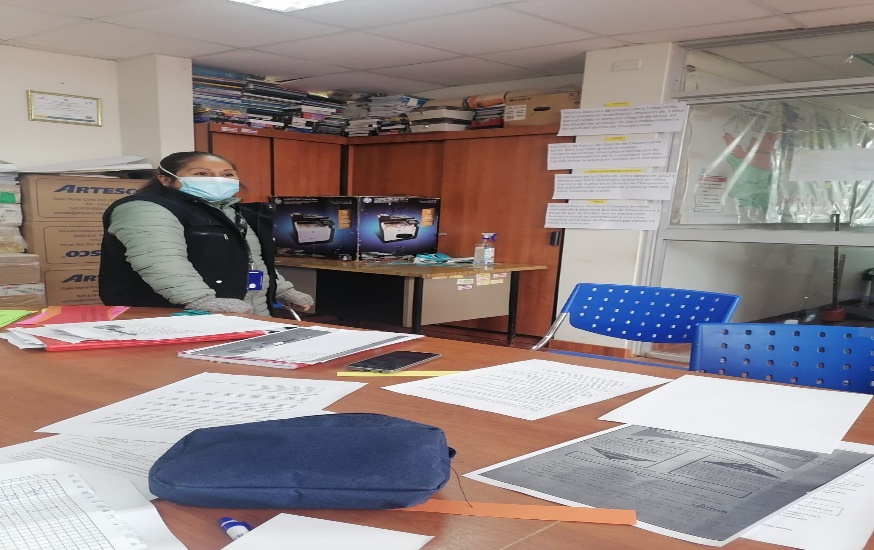 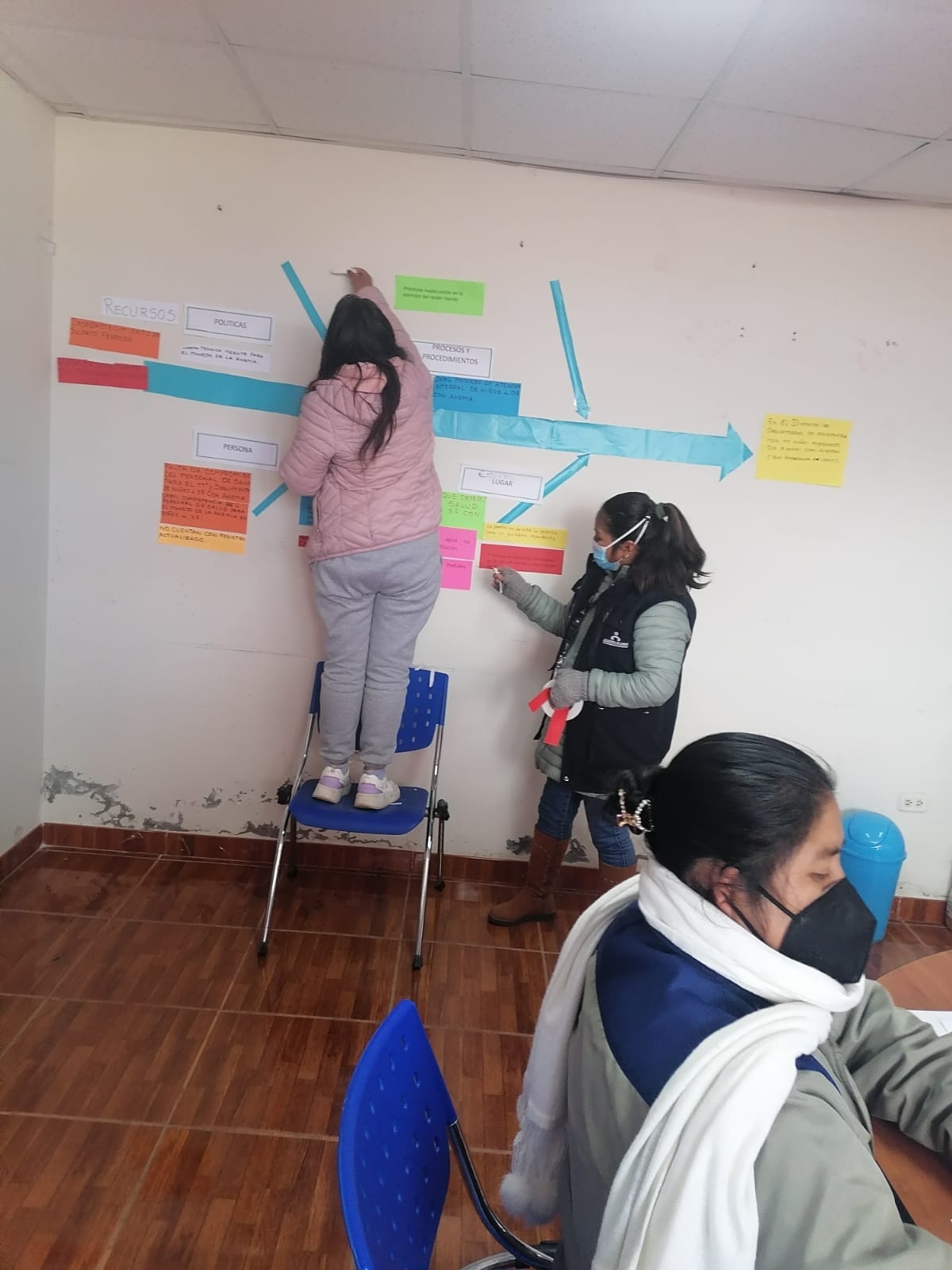 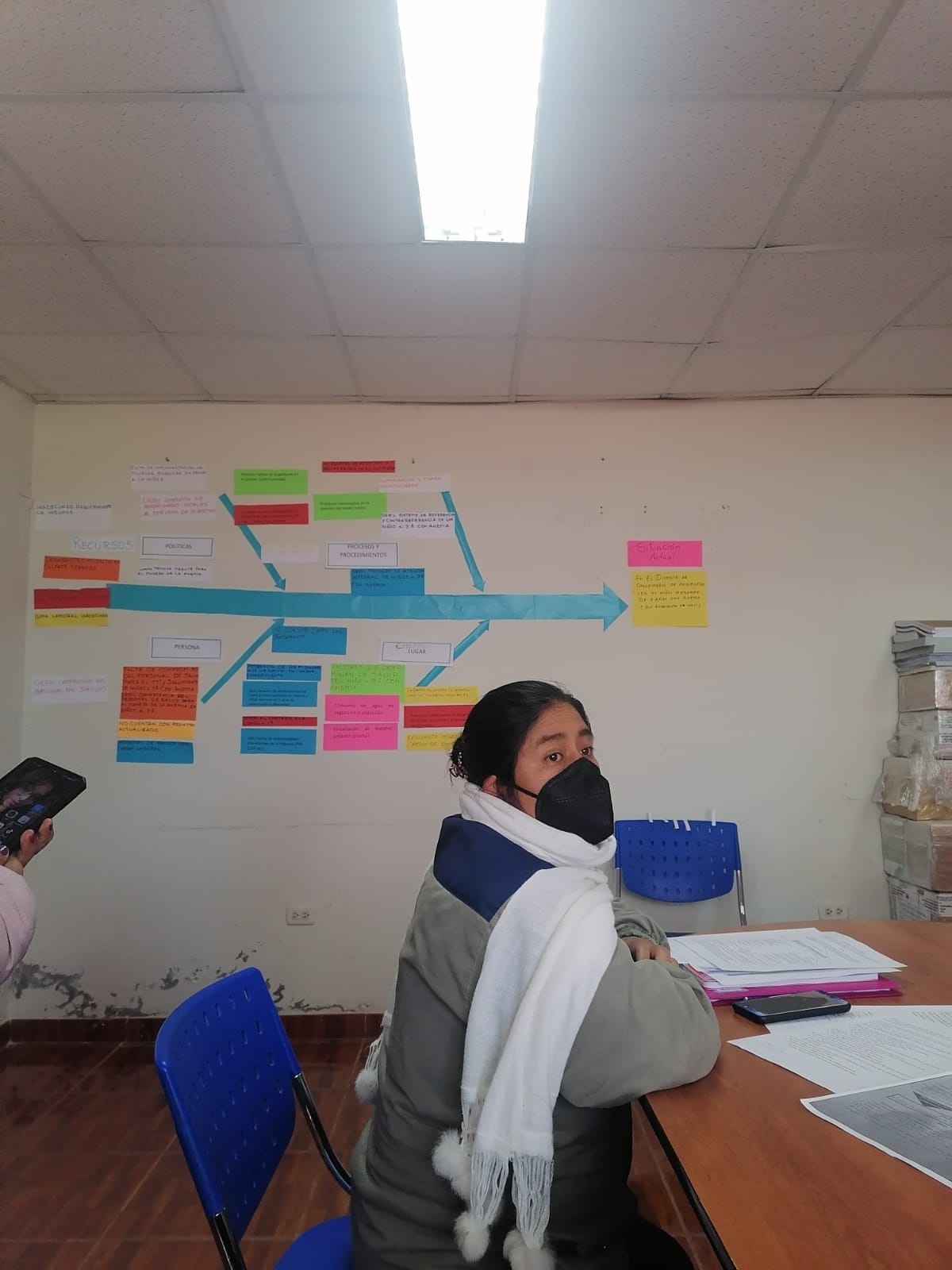 SEGUNDA REUNION: SELECCIONAR LAS ACCIONES PRIORITARIAS Y PREPARAN UN PLAN DE ACCION.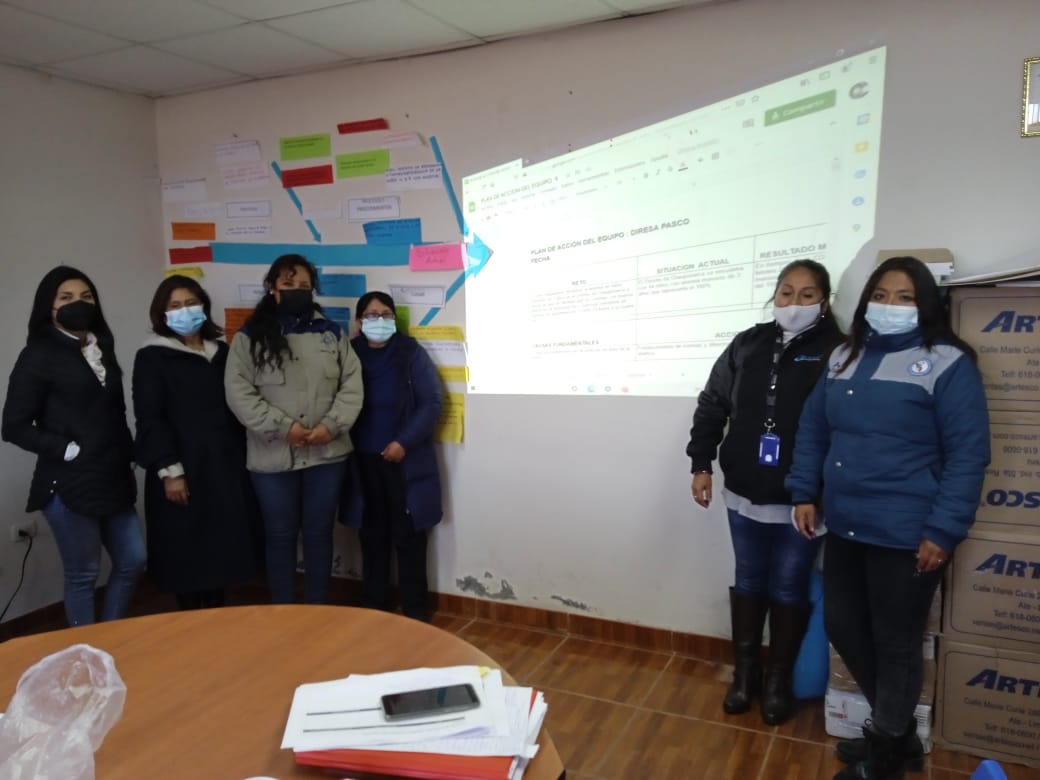 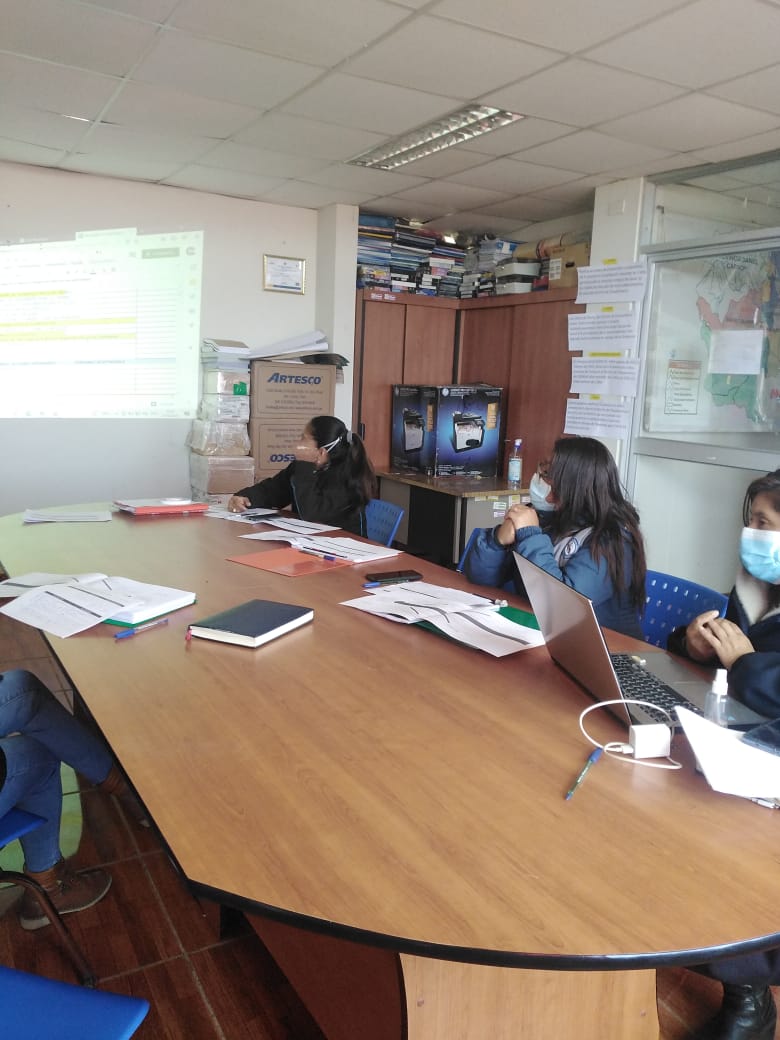 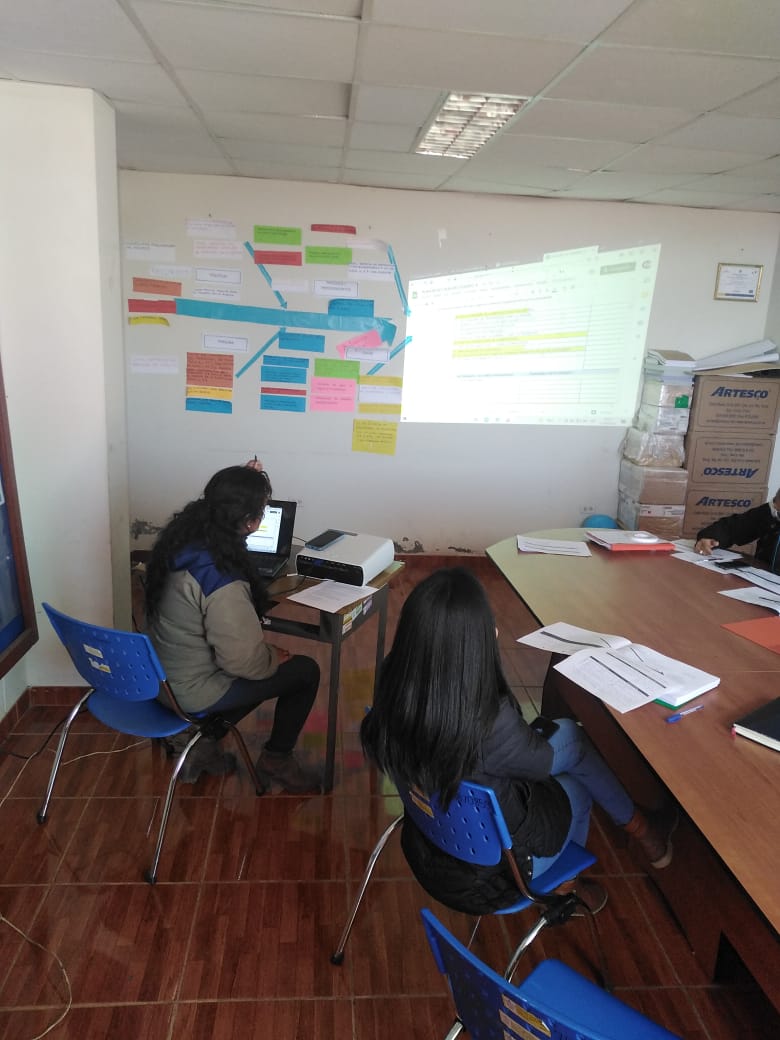 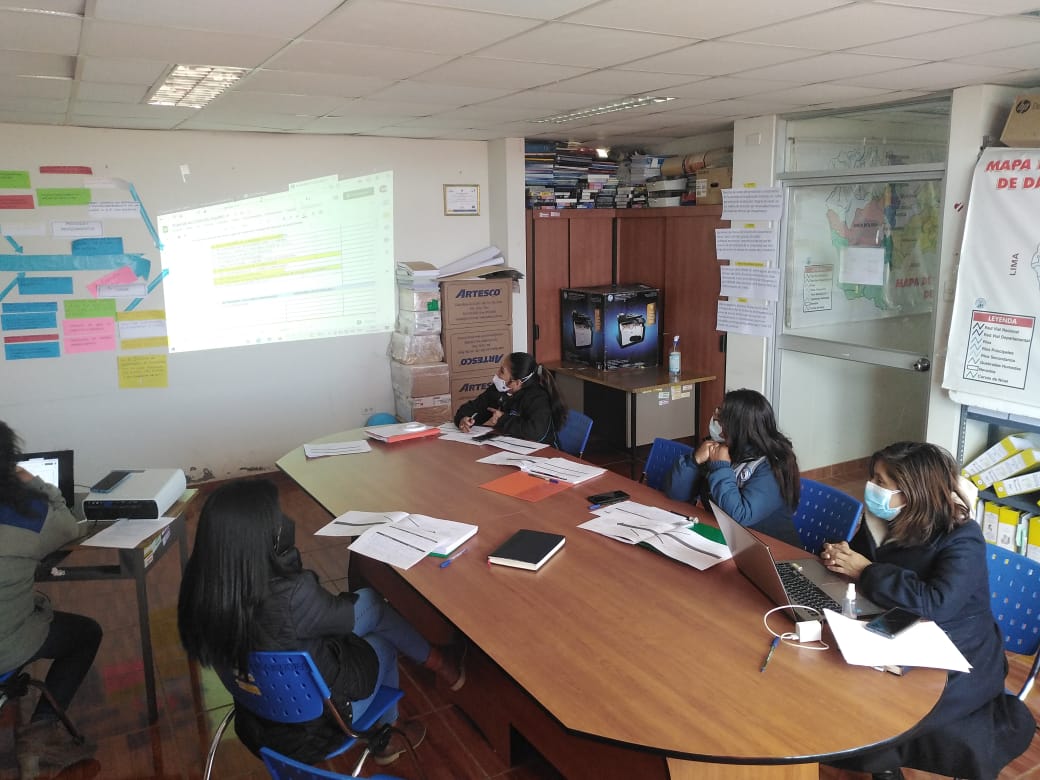 GRUPO: JUNTOS EVITEMOS LA ANEMIAPLAN DE INTERVENCION PRIORITARIO PARA LA DISMINUCION DE LA ANEMIA EN EL MARCO DEL COVID 19- DISTRITO DE CHAUPIMARCAPLAN DE INTERVENCION PRIORITARIO PARA LA DISMINUCION DE LA ANEMIA EN EL MARCO DEL COVID 19- DISTRITO DE CHAUPIMARCAPLAN DE INTERVENCION PRIORITARIO PARA LA DISMINUCION DE LA ANEMIA EN EL MARCO DEL COVID 19- DISTRITO DE CHAUPIMARCARETO SITUACION ACTUALRESULTADO MEDIBLE/INDICADORES¿Cómo podremos disminuir la anemia en niños menores de 3 años en el Distrito de Chaupimarca a pesar de que las familias aun no cuentan con buenas prácticas en alimentación y nutrición saludable en tiempos de pandemia por COVID-19 frente a la cuarta ola?.El Distrito de Chaupimarca se encuentra con 44 niños con anemia menores de 3 años que representa el 100%.En tiempos de la COVID-19, entre agosto 2022 y febrero 2023, disminuirá la anemia en niños menores de 3 años en el distrito de Chaupimarca del 100% (44 niños) al 50% (22 niños). CAUSAS FUNDAMENTALESACCIONES PRIORIZADASACCIONES PRIORIZADAS1. FALTA DE IMPLEMENTACION DE POLITICAS A FAVOR DE LA NIÑEZ2. DEBIL COMPROMISO DE AUTORIDADES LOCALES AL TERMINO DE LA GESTIONAbogacía a las nuevas autoridades locales a fin de articular acciones sobre la AIS en el niño menor de 3 años con el objetivo de continuar la sostenibilidad.Abogacía a las nuevas autoridades locales a fin de articular acciones sobre la AIS en el niño menor de 3 años con el objetivo de continuar la sostenibilidad.3. CLIMA LABORAL INADECUADOGenerar talleres sobre estrategias para un buen clima laboralGenerar talleres sobre estrategias para un buen clima laboral4. INADECUADO REQUERIMIENTO DE INSUMOS       (SF)Realizar un buen requerimiento de insumos( sulfato ferroso, )Realizar un buen requerimiento de insumos( sulfato ferroso, )5. NORMA TECNICA VIGENTE PARA EL MANEJO DE LA ANEMIA NO ES CONOCIDA6. FALTA DE COMPROMISO DEL PERSONAL DE SALUD7. DEBIL COMPETENCIA Y COMPROMISO DEL PERSONAL DE SALUDEstimular al RRHH mediante acto resolutivoEstimular al RRHH mediante acto resolutivo8. NO CUENTA CON REGISTRO ACTUALIZADO9. PERSONAL DE SALUD CON CARGA LABORAL10. NO REGISTRA LAS ATENCIONES Y RECUPERACION EN EL SISTEMA HIS MINSA11- DEBIL PROCESO DE ATENCION INTEGRALSesiones educativas para el uso de agua seguraSesiones educativas para el uso de agua segura12. DEBIL SISTEMA DE REFERENCIA Y CONTRAREFERNCIAImplementar aplicativo Piloto de ref y contraref de niño sanoImplementar aplicativo Piloto de ref y contraref de niño sano13. SECTORIZACION Y MAPEO ACTUALIZADOActualizar la sectorización y mapeo de las IPRESS de ChaupimarcaActualizar la sectorización y mapeo de las IPRESS de Chaupimarca14. ATENCIONES TARDIAS DE GESTANTES EN EL PRIMER CONTROL PRE NATALFortalecimiento de capacidades sobre AIS según Normatividad vigenteFortalecimiento de capacidades sobre AIS según Normatividad vigente15. LIMITADO ACCESO AL DX. Y TRATAMIENTO DE ENFERMEDADES DEL NIÑOFortalecimiento de capacidades sobre AIS según Normatividad vigenteFortalecimiento de capacidades sobre AIS según Normatividad vigente16. FALTA DE EQUIPO AUTOMATIZADO(CENTRIFUGA)17. PRACTICAS INADECUADAS EN LA ATENCION DEL RECIEN NACIDO18. PRESENCIA DE RAM19. CONSUMO DE AGUA NO SEGURASesiones educativas para el uso de agua seguraSesiones educativas para el uso de agua segura20. BAJO CONSUMO DE ALIMENTOS RICOS EN HIERRODesarrollo de sesiones educativas de preparación de alimentos saludablesDesarrollo de sesiones educativas de preparación de alimentos saludables21. NO CONSUMO DE TRATAMIENTO PARA LA ANEMIA22. TEMOR AL CONTAGIO COVID 19(NO ACUDE AL EE.SS.)Sensibilización comunicacional para integrarse a la nueva convivencia en la comunidad y acudir a las IPRESS de su jurisdicciónSensibilización comunicacional para integrarse a la nueva convivencia en la comunidad y acudir a las IPRESS de su jurisdicción23. INTOXICACION POR METALES PESADOS24. ALTO INDICE DE ENFERMEDADES25. FAMILIA NO PERCIBE LA ANEMIA COMO UN PROBLEMA26. PRACTICA INADECUADA DE ALIMENTACION26. PRACTICA INADECUADA DE ALIMENTACION27. FRECUENTE MIGRACION Y CAMBIO DOMICILIARIO28. Débil articulación con instituciones 29.-Desconocimiento del marco legal de la atencion integral del niño por las autoridades 30. FACTORES DETERMINATES DE LA SALUDACTIVIDADES / ACCIONES PRIORIZADASPERSONAS RESPONSABLEFECHA DE INICIORECURSOS (PERSONAL, SUMINISTRO, DINERO)1.- (ACCIÓNES PRIORITARIAS)Abogacía a las nuevas autoridades locales a fin de articular acciones sobre la AIS en el niño menor de 3 años con el objetivo de continuar la sostenibilidad.EQUIPO TECNICO DE DIRESA Y EQUIPO DE GESTION CHAUPIMARCAEnero, febrero 2023PROMSA DIRESA -CHAUPIMARCA2.- (ACCIÓN PRIORITARIA)Realizar un buen requerimiento de insumos( sulfato ferroso, )COORDINADOR DEL CURSO DE VIDA NIÑO-CHAUPIMARCAAgostoDESP-UAIS3.- (ACCIÓN PRIORITARIA)Fortalecimiento de capacidades sobre AIS según Normatividad vigenteEQUIPO TECNICO DE DIRESA SetiembreDESP-UAIS PROMSA4.- (ACCIÓN PRIORITARIA)Actualizar la sectorización y mapeo de las IPRESS de ChaupimarcaEQUIPO TECNICO DE DIRESA Y EQUIPO DE GESTION CHAUPIMARCASetiembrePROMSA -EPIDEMIOLOGIA5.- (ACCIÓN PRIORITARIA)Captación oportuna de la gestante a través de actividades extramuralesEQUIPO TECNICO DE DIRESA Y EQUIPO DE GESTION CHAUPIMARCASetiembreCHAUPIMARCA6.- (ACCIÓN PRIORITARIA)Implementar aplicativo Piloto de ref y contraref de niño sano EQUIPO TECNICO DE DIRESA SetiembreDESP Y TODO EL EQUIPO7.- (ACCIÓN PRIORITARIA)Estimular al RRHH mediante acto resolutivo EQUIPO TECNICO DE DIRESA FebreroDESA Y TODO EL EQUIPO8.- (ACCIÓN PRIORITARIA)Generar talleres sobre estrategias de un buen clima laboralEQUIPO TECNICO DE DIRESA OctubreDESP PROMSA Y TODO EL EQUIPO9.- (ACCIÓN PRIORITARIA)Desarrollo de sesiones educativas de preparación de alimentos saludables EQUIPO TECNICO DE DIRESA Y EQUIPO DE GESTION CHAUPIMARCASetiembrePROMSA Y TODO EL EQUIPO10.- (ACCIÓN PRIORITARIA)Sesiones educativas para el uso de agua seguraEQUIPO TECNICO DE DIRESA Y EQUIPO DE GESTION CHAUPIMARCASetiembreDESA Y TODO EL EQUIPO11.- (ACCIÓN PRIORITARIA)Sensibilización comunicacional para integrarse a la nueva convivencia en la comunidad y acudir a las IPRESS de su jurisdicciónEQUIPO TECNICO DE DIRESA Y EQUIPO DE GESTION CHAUPIMARCASetiembreCOMUNICACIONES